   № 2                                                                  от «09» января 2024 г.Об утверждении плана мероприятий по противодействию терроризму и экстремизму в  Верх-Ушнурском сельском поселении за 2024  год	 В целях активизации работы по противодействию терроризму и экстремизму в Верх-Ушнурском сельском поселении и совершенствования государственной системы предупреждения угроз терроризма и экстремизма Верх-Ушнурская сельская администрация Советского муниципального района Республики Марий Эл п о с т а н о в л я е т:	 1.Утвердить прилагаемый план мероприятий по противодействию терроризму и экстремизму в Верх-Ушнурском сельском поселении (далее – План).	2. Предприятиям, учреждениям, организациям, независимо от организационно-правовых форм, принять участие в мероприятиях, предусмотренных Планом.         3. Обнародовать настоящее постановление, а также разместить в информационно-телекоммуникационной сети «Интернет» на официальном интернет-портале Республики Марий Эл (адрес доступа: mari-el.gov.ru).	4. Контроль за выполнением настоящего постановления оставляю за собой.,                                                        Утвержден постановлением Верх-Ушнурской сельской администрации№ 2 от «09»  января 2024   года Планмероприятий по противодействию терроризму и экстремизму в Верх-Ушнурском сельском поселении за 2024  год____________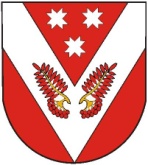 РОССИЙ ФЕДЕРАЦИЙМАРИЙ ЭЛ РЕСПУБЛИКЫСЕСОВЕТСКИЙ МУНИЦИПАЛ РАЙОНЫН УШНУР ЯЛ КУНДЕМАДМИНИСТРАЦИЙЖЕРОССИЙСКАЯ ФЕДЕРАЦИЯРЕСПУБЛИКА МАРИЙ ЭЛСОВЕТСКИЙ МУНИЦИПАЛЬНЫЙ РАЙОН ВЕРХ-УШНУРСКАЯСЕЛЬСКАЯ АДМИНИСТРАЦИЯПУНЧАЛПОСТАНОВЛЕНИЕГлава Верх-Ушнурской сельской администрацииВ.Г. Ельмекеев№ п/пМероприятияСроки проведенияОтветственный1 Провести собрания граждан поселения, направленных на профилактику проявлений экстремизма, терроризма и преступлений против личности, общества и государства.В течение годаГлава Администрации2Обеспечить постоянное информирование населения о повышении бдительности и действиях при угрозе возникновения террористических актов по месту их проживания и на объектах массового скопления граждан.В течение годаГлава Администрации3Принять исчерпывающие меры по выявлению фактов привлечения молодежи в экстремистскую деятельность, пресечению на стадии подготовки преступления экстремистского характера.В течение годаГлава Администрации4Уделять серьезное внимание идеологической, просветительской и разъяснительной работе среди подростков и молодежи с целью воспитания их в духе взаимопонимания, терпимости и согласия.В течение годаГлава Администрации5Рекомендовать проведение профилактических осмотров подвальных, чердачных и пустующих помещений, работниками обслуживающих организаций и старостами.ЕжемесячноГлава Администрации6Информирование жильцов многоквартирных домов о необходимости укрепления дверей и окон в подвальных помещениях и чердаках1 раз в полгодаГлаваАдминистрации